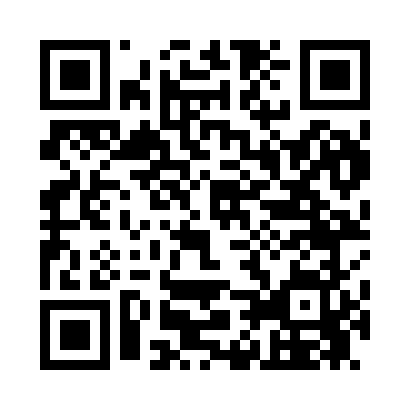 Prayer times for Coulstone, Missouri, USAWed 1 May 2024 - Fri 31 May 2024High Latitude Method: Angle Based RulePrayer Calculation Method: Islamic Society of North AmericaAsar Calculation Method: ShafiPrayer times provided by https://www.salahtimes.comDateDayFajrSunriseDhuhrAsrMaghribIsha1Wed4:516:111:044:527:589:182Thu4:506:101:044:527:589:193Fri4:486:091:044:527:599:204Sat4:476:081:044:528:009:215Sun4:456:071:044:528:019:236Mon4:446:061:044:528:029:247Tue4:436:051:044:538:039:258Wed4:416:041:034:538:049:269Thu4:406:031:034:538:059:2710Fri4:396:021:034:538:069:2911Sat4:386:011:034:538:069:3012Sun4:366:001:034:548:079:3113Mon4:355:591:034:548:089:3214Tue4:345:581:034:548:099:3315Wed4:335:571:034:548:109:3416Thu4:325:561:034:548:119:3617Fri4:315:561:034:548:129:3718Sat4:305:551:034:558:129:3819Sun4:295:541:044:558:139:3920Mon4:285:531:044:558:149:4021Tue4:275:531:044:558:159:4122Wed4:265:521:044:558:169:4223Thu4:255:521:044:568:169:4324Fri4:245:511:044:568:179:4425Sat4:235:501:044:568:189:4526Sun4:225:501:044:568:199:4627Mon4:225:491:044:578:209:4728Tue4:215:491:044:578:209:4829Wed4:205:481:054:578:219:4930Thu4:195:481:054:578:229:5031Fri4:195:481:054:578:229:51